Pet dogs, under the control of the dog owner, may be allowed inside of a food establishment or in an outdoor area on the premises of the food establishment if all the following conditions are satisfied and maintained (WAC 246-215-06570(4)(5)). 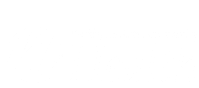 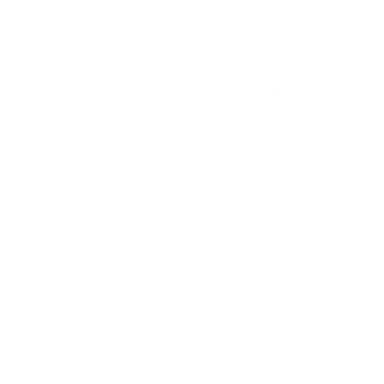 To request this document in another format, call 1-800-515-0127. Deaf or hard of hearing customers, please call 711 (Washington Relay) or email civil.rights@doh.wa.gov.Section 1: Food Establishment InformationSection 1: Food Establishment InformationSection 1: Food Establishment InformationSection 1: Food Establishment InformationSection 1: Food Establishment InformationEstablishment NameEstablishment NameEstablishment NamePhone(xxx) xxx-xxxxPhone(xxx) xxx-xxxxStreet (Physical Address)Street (Physical Address)CityZIPEmailContact NameContact NameTitle / PositionTitle / PositionTitle / PositionSection 2: Select PlanSection 2: Select PlanSection 2: Select PlanSection 2: Select PlanSection 2: Select Plan Pet Dogs in Outdoor areasSubmit a plan to your local health department and have the plan approved in advance.The following must apply:Pet dogs may not go through the inside of the food establishment to reach the outdoor area.No food or drink preparation may occur in the 
outdoor area.Utensils may not be stored in the outdoor area. Pet Dogs in Outdoor areasSubmit a plan to your local health department and have the plan approved in advance.The following must apply:Pet dogs may not go through the inside of the food establishment to reach the outdoor area.No food or drink preparation may occur in the 
outdoor area.Utensils may not be stored in the outdoor area. Pet Dogs within Indoor areasNotify your local health department in advance before you allow pet dogs indoors.The following must apply:Signs must be posted notifying customers that pet dogs are allowed inside the food establishment.Menu must be limited to beverages produced by a food processing plant and only non-TCS foods such as ready-to-eat foods (soda pop, pretzels, cookies, doughnuts, cake, or meat jerky) served from the original package without direct hand contact. Pet Dogs within Indoor areasNotify your local health department in advance before you allow pet dogs indoors.The following must apply:Signs must be posted notifying customers that pet dogs are allowed inside the food establishment.Menu must be limited to beverages produced by a food processing plant and only non-TCS foods such as ready-to-eat foods (soda pop, pretzels, cookies, doughnuts, cake, or meat jerky) served from the original package without direct hand contact. Pet Dogs within Indoor areasNotify your local health department in advance before you allow pet dogs indoors.The following must apply:Signs must be posted notifying customers that pet dogs are allowed inside the food establishment.Menu must be limited to beverages produced by a food processing plant and only non-TCS foods such as ready-to-eat foods (soda pop, pretzels, cookies, doughnuts, cake, or meat jerky) served from the original package without direct hand contact.Section 3: Pet Dogs on Premises PlanSection 3: Pet Dogs on Premises PlanSection 3: Pet Dogs on Premises PlanSection 3: Pet Dogs on Premises PlanSection 3: Pet Dogs on Premises PlanInclude the following additional items in your plan:Include the following additional items in your plan:Include the following additional items in your plan:Include the following additional items in your plan:General RequirementsComply with local ordinances related to sidewalks, public nuisance, and sanitation.General RequirementsComply with local ordinances related to sidewalks, public nuisance, and sanitation.General RequirementsComply with local ordinances related to sidewalks, public nuisance, and sanitation.General RequirementsComply with local ordinances related to sidewalks, public nuisance, and sanitation.Dogs Must Be Under the Control of The Dog OwnerOn a leashIn a pet carrierOther:      Dogs Must Be Under the Control of The Dog OwnerOn a leashIn a pet carrierOther:      Dogs Must Be Under the Control of The Dog OwnerOn a leashIn a pet carrierOther:      Dogs Must Be Under the Control of The Dog OwnerOn a leashIn a pet carrierOther:      Protect FoodDo not prepare food in areas with pet dogs.Employees may not have direct contact with pet dogs.Employees may not wash food and water containers for pet dogs within the food establishment.Other:      Protect FoodDo not prepare food in areas with pet dogs.Employees may not have direct contact with pet dogs.Employees may not wash food and water containers for pet dogs within the food establishment.Other:      Protect FoodDo not prepare food in areas with pet dogs.Employees may not have direct contact with pet dogs.Employees may not wash food and water containers for pet dogs within the food establishment.Other:      Protect FoodDo not prepare food in areas with pet dogs.Employees may not have direct contact with pet dogs.Employees may not wash food and water containers for pet dogs within the food establishment.Other:      Protect SurfacesKeep dogs off tables, chairs, and other fixtures in the food establishment.Keep the area free of animal waste.Train employees on how to clean up pet waste:Have a cleanup kit.Move guests from the affected area and block off contaminated areas until area is properly cleaned up.Use disposable absorbent material if needed to soak up liquid waste and scrape into trash bag.Clean and disinfect the soiled surface, if needed, following disinfectant label directions.Bag, seal, and discard waste and disposable cleaning materials.Schedule steam cleaning for surfaces that cannot adequately be disinfected.Ensure proper employee handwashing.Other:      Protect SurfacesKeep dogs off tables, chairs, and other fixtures in the food establishment.Keep the area free of animal waste.Train employees on how to clean up pet waste:Have a cleanup kit.Move guests from the affected area and block off contaminated areas until area is properly cleaned up.Use disposable absorbent material if needed to soak up liquid waste and scrape into trash bag.Clean and disinfect the soiled surface, if needed, following disinfectant label directions.Bag, seal, and discard waste and disposable cleaning materials.Schedule steam cleaning for surfaces that cannot adequately be disinfected.Ensure proper employee handwashing.Other:      Protect SurfacesKeep dogs off tables, chairs, and other fixtures in the food establishment.Keep the area free of animal waste.Train employees on how to clean up pet waste:Have a cleanup kit.Move guests from the affected area and block off contaminated areas until area is properly cleaned up.Use disposable absorbent material if needed to soak up liquid waste and scrape into trash bag.Clean and disinfect the soiled surface, if needed, following disinfectant label directions.Bag, seal, and discard waste and disposable cleaning materials.Schedule steam cleaning for surfaces that cannot adequately be disinfected.Ensure proper employee handwashing.Other:      Protect SurfacesKeep dogs off tables, chairs, and other fixtures in the food establishment.Keep the area free of animal waste.Train employees on how to clean up pet waste:Have a cleanup kit.Move guests from the affected area and block off contaminated areas until area is properly cleaned up.Use disposable absorbent material if needed to soak up liquid waste and scrape into trash bag.Clean and disinfect the soiled surface, if needed, following disinfectant label directions.Bag, seal, and discard waste and disposable cleaning materials.Schedule steam cleaning for surfaces that cannot adequately be disinfected.Ensure proper employee handwashing.Other:      Section 4: Assemble a Pet Waste Cleanup KitSection 4: Assemble a Pet Waste Cleanup KitSection 4: Assemble a Pet Waste Cleanup Kit Scoop or scraper	 Absorbent material (i.e., kitty litter)	 Disposable gloves	 Garbage bags Paper towels	 Caution tape or signs	 Soap/hot water	 Other:       Scoop or scraper	 Absorbent material (i.e., kitty litter)	 Disposable gloves	 Garbage bags Paper towels	 Caution tape or signs	 Soap/hot water	 Other:       Scoop or scraper	 Absorbent material (i.e., kitty litter)	 Disposable gloves	 Garbage bags Paper towels	 Caution tape or signs	 Soap/hot water	 Other:      Make Disinfectant (Reference product label.)Disinfectant (EPA Registered):   Bleach or   Other:       Amount of chemical:      	Amount of water:      	Contact time:      Instructions:      Make Disinfectant (Reference product label.)Disinfectant (EPA Registered):   Bleach or   Other:       Amount of chemical:      	Amount of water:      	Contact time:      Instructions:      Make Disinfectant (Reference product label.)Disinfectant (EPA Registered):   Bleach or   Other:       Amount of chemical:      	Amount of water:      	Contact time:      Instructions:      Location of the kit:      Note: Tools used to clean up animal waste should not be used near food preparation areas or stored or cleaned in the kitchen.Location of the kit:      Note: Tools used to clean up animal waste should not be used near food preparation areas or stored or cleaned in the kitchen.Location of the kit:      Note: Tools used to clean up animal waste should not be used near food preparation areas or stored or cleaned in the kitchen.Section 5: Employee TrainingSection 5: Employee TrainingSection 5: Employee TrainingEmployee Training: Employees must be properly trained on the pet dog procedure.Employee Training: Employees must be properly trained on the pet dog procedure.Employee Training: Employees must be properly trained on the pet dog procedure.How are employees trained? Read and sign the plan	 Kit demonstration	 Other:      How are employees trained? Read and sign the plan	 Kit demonstration	 Other:      How often are employees trained? Once	 Quarterly	 Annually	 Other:      How often are employees trained? Once	 Quarterly	 Annually	 Other:      Worker Assignments: Assign non-food workers clean-up duties when possible.Worker Assignments: Assign non-food workers clean-up duties when possible.Worker Assignments: Assign non-food workers clean-up duties when possible.Who is responsible for cleaning the soiled area? Manager	 Janitor	 Server	 Cook	 Other:      Who is responsible for cleaning the soiled area? Manager	 Janitor	 Server	 Cook	 Other:      Section 6: Additional Facility-Specific InformationSection 6: Additional Facility-Specific InformationSection 6: Additional Facility-Specific InformationWhich days will pet dogs be allowed on the premises of your food establishment? Every day	 Monday	 Tuesday	 Wednesday	 Thursday	 Friday	 Saturday	 SundayWhich days will pet dogs be allowed on the premises of your food establishment? Every day	 Monday	 Tuesday	 Wednesday	 Thursday	 Friday	 Saturday	 SundayWhich days will pet dogs be allowed on the premises of your food establishment? Every day	 Monday	 Tuesday	 Wednesday	 Thursday	 Friday	 Saturday	 SundayInclude additional information if needed.Include additional information if needed.Include additional information if needed.Section 7: Plan MaintenanceSection 7: Plan MaintenanceSection 7: Plan MaintenanceWhere is the plan kept in the food establishment?      Where is the plan kept in the food establishment?      How often is the plan reviewed and updated?  Annually   Other:      How often is the plan reviewed and updated?  Annually   Other:      Section 8: SignatureSection 8: SignatureSection 8: SignatureI intend to allow pet dogs outside the food establishment. I will follow health and safety requirements as detailed above.I intend to allow pet dogs outside the food establishment. I will follow health and safety requirements as detailed above.I intend to allow pet dogs inside the food establishment. I will follow health and safety guidelines as detailed above and will ensure that no active food preparation is being conducted inside the facility and will ensure customers are notified with signage that pet dogs are allowed indoors.I intend to allow pet dogs inside the food establishment. I will follow health and safety guidelines as detailed above and will ensure that no active food preparation is being conducted inside the facility and will ensure customers are notified with signage that pet dogs are allowed indoors.Plan prepared by:      Plan prepared by:      Plan prepared by:      	     	     	(xxx) xxx-xxxx	     	     	(xxx) xxx-xxxx	     	     	(xxx) xxx-xxxxSignature	DateSignature	DatePrinted Name	Phone